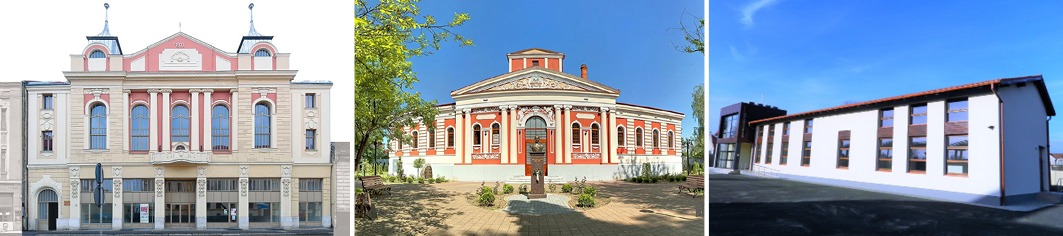 Către Primăria Municipiului Satu MareServiciul de Comunicare și Coordonare Instituții SubordonateCERERE OCUPARE SPAȚIU DE EVENIMENTE CASA MEȘTEȘUGARILORIPAROSOTTHON – RENDEZVÉNYTEREM HASZNÁLATÁRA VONATKOZÓ KÉRELEMSolicitant / Kérelmező:Nr. telefon / Telefonszám:Adresă email / E-mail cím:Dată eveniment / Esemény időpontja:Specificați spațiul pentru care optați (sală mică, sala mare) / Kérjük, határozza meg melyik teremre vonatkozik a kérelme (kisterem, nagyterem):Descrierea evenimentului / Rendezvény leírása:Nr. persoane participante / Résztvevők száma: Data / Dátum:								Semnătură / Aláírás:_______________________							_____________________